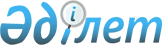 "2012-2014 жылдарға арналған аудандық бюджет туралы" Қазалы аудандық Мәслихатының 2011 жылғы 20 желтоқсандағы ХХХXIV сессиясының N 333 шешіміне өзгерістер мен толықтырулар енгізу туралы
					
			Күшін жойған
			
			
		
					Қызылорда облысы Қазалы аудандық мәслихатының 2012 жылғы 11 сәуірдегі N 17 шешімі. Қызылорда облысының Әділет департаментінде 2012 жылы 28 сәуірде N 10-4-173 тіркелді. Қолданылу мерзімінің аяқталуына байланысты күші жойылды - (Қызылорда облысы Қазалы аудандық мәслихатының 2013 жылғы 31 қаңтардағы N 42 хатымен)      Ескерту. Қолданылу мерзімінің аяқталуына байланысты күші жойылды - (Қызылорда облысы Қазалы аудандық мәслихатының 31.01.2013 N 42 хатымен).      РҚАО ескертпесі:

      Мәтінде авторлық орфография және пунктуация сақталған.

      "Қазақстан Республикасының Бюджет кодексі" Қазақстан Республикасының 2008 жылғы 4 желтоқсандағы кодексіне, "Қазақстан Республикасындағы жергілікті мемлекеттік басқару және өзін-өзі басқару туралы" Қазақстан Республикасының 2001 жылғы 23 қаңтардағы Заңының 6 бабына сәйкес Қазалы аудандық мәслихаты ШЕШЕМІЗ:



      1. "2012-2014 жылдарға арналған аудандық бюджет туралы" Қазалы аудандық Мәслихатының 2011 жылғы 20 желтоқсандағы ХХХХІV сессиясының N 333 шешіміне (нормативтік құқықтық кесімдердің мемлекеттік тіркеу Тізілімінде 10-4-165 нөмірімен тіркелген, аудандық "Қазалы" газетінің 2012 жылғы 18 қаңтардағы N 7-8 санында және 2012 жылғы 21 қаңтардағы N 9-12 санында жарияланған) мынадай өзгерістер мен толықтырулар енгізілсін:



      1-тармақтың 1), 2), 3) тармақшалары жаңа редакцияда жазылсын:

      "1) кірістер - 7 366 017 мың теңге;

      трансферттер түсімдері - 6 296 612 мың теңге;

      2) шығындар - 7 484 480 мың теңге;

      3) таза бюджеттік кредит беру – 98 723 мың теңге;

      бюджеттік кредиттер – 106 788 мың теңге;";

      1-тармақтың 5), 6) тармақшалары мынадай редакцияда жазылсын:

      "5) бюджет тапшылығы (профициті) - -219 186 мың теңге;

      6) бюджет тапшылығын қаржыландыру (профицитін пайдалану) – 219 186 мың теңге;";



      3-1-тармақ:

      алтыншы, тоғызыншы, оныншы, он екінші абзацтары жаңа редакцияда жазылсын:

      "Жұмыспен қамту – 2020 бағдарламасы шеңберінде іс-шараларды іске асыруға – 53 100 мың теңге;

      мамандарын әлеуметтік қолдау шараларын іске асыруға – 16 347 мың теңге;

      эпизоотияға қарсы шараларды жүргізуге – 43 647 мың теңге;

      ауылдық елді мекендердің әлеуметтік саласының мамандарын әлеуметтік қолдау шараларын іске асыруға берілетін бюджеттік кредит – 106 788 мың теңге;

      мынадай мазмұндағы он үшінші абзацпен толықтырылсын:

      "Жұмыспен қамту 2020 бағдарламасы шеңберінде коммуналдық-инженерлік, инженерлік-көліктік және әлеуметтік инфрақұрылым объектілерін жөндеуге және ауылдық елді мекендерді абаттандыруға - 65 171 мың теңге;";



      4-тармақ:

      мынадай мазмұндағы үшінші абзацпен толықтырылсын:

      "Жұмыспен қамту-2020 бағдарламасы шеңберінде инженерлік-коммуникациялық инфрақұрылымды дамытуға - 525 мың теңге;";



      аталған шешімнің 1-қосымшасы осы шешімнің 1-қосымшасына сәйкес жаңа редакцияда жазылсын.



      2. Осы шешім 2012 жылғы 1 қаңтардан бастап қолданысқа енгізіледі.      Аудандық мәслихаттың

      ІІІ сессиясының төрағасы                  Қ. Әлімбай      Аудандық мәслихаттың хатшысы              Т. Бөріқұлақов      Аудандық мәслихаттың

      2012 жылғы "13" сәуірдегі

      сессиясының N 17 шешіміне

      1-қосымша      Аудандық мәслихаттың

      2011 жылғы "20" желтоқсандағы

      сессиясының N 333 шешіміне

      1-қосымша        

2012 жылға арналған аудандық бюджет
					© 2012. Қазақстан Республикасы Әділет министрлігінің «Қазақстан Республикасының Заңнама және құқықтық ақпарат институты» ШЖҚ РМК
				СанатыСанатыСанатыСанатыСомасы, мың теңге
СыныбыСыныбыСыныбыIшкi сыныбыIшкi сыныбыАтауы
1. КІРІСТЕР73660171Салықтық түсімдер105087201Табыс салығы4505132Жеке табыс салығы45051303Әлеуметтiк салық3287861Әлеуметтік салық32878604Меншiкке салынатын салықтар2541181Мүлiкке салынатын салықтар2029233Жер салығы60474Көлiк құралдарына салынатын салық447205Бірыңғай жер салығы42805Тауарларға, жұмыстарға және қызметтерге салынатын iшкi салықтар142062Акциздер56183Табиғи және басқа ресурстарды пайдаланғаны үшiн түсетiн түсiмдер17604Кәсiпкерлiк және кәсiби қызметтi жүргiзгенi үшiн алынатын алымдар5762 5Тіркелген салық106608Заңдық мәнді іс-әрекеттерді жасағаны және (немесе) құжаттар бергені үшін оған уәкілеттігі бар мемлекеттік органдар немесе лауазымды адамдар алатын міндетті төлемдер32491Мемлекеттік баж32492Салықтық емес түсiмдер593201Мемлекет меншігінен түсетін түсімдер4325Мемлекет меншігіндегі мүлікті жалға беруден түсетін кірістер4287Мемлекеттік бюджеттен берілген кредиттер бойынша сыйақылар406Басқа да салықтық емес түсiмдер55001Басқа да салықтық емес түсiмдер55003Негізгі капиталды сатудан түсетін түсімдер1260101Мемлекеттік мекемелерге бекітілген мемлекеттік мүлікті сату72011Мемлекеттік мекемелерге бекітілген мемлекеттік мүлікті сату720103Жердi және материалдық емес активтердi сату54001Жерді сату54004Трансферттердің түсімдері629661202Мемлекеттiк басқарудың жоғары тұрған органдарынан түсетiн трансферттер62966122Облыстық бюджеттен түсетiн трансферттер6296612Функционалдық топФункционалдық топФункционалдық топФункционалдық топСомасы, мың теңге
Бюджеттік бағдарламалардың әкiмшiсiБюджеттік бағдарламалардың әкiмшiсiБюджеттік бағдарламалардың әкiмшiсiБағдарламаБағдарламаАтауы
2. ШЫҒЫНДАР74844801Жалпы сипаттағы мемлекеттiк қызметтер 465135112Аудан (облыстық маңызы бар қала) мәслихатының аппараты19073001Аудан (облыстық маңызы бар қала) мәслихатының қызметін қамтамасыз ету жөніндегі қызметтер19073122Аудан (облыстық маңызы бар қала) әкімінің аппараты108562001Аудан (облыстық маңызы бар қала) әкімінің қызметін қамтамасыз ету жөніндегі қызметтер95666003Мемлекеттік органдардың күрделі шығыстары12896123Қаладағы аудан, аудандық маңызы бар қала, кент, ауыл (село), ауылдық (селолық) округ әкімінің аппараты295379001Қаладағы аудан, аудандық маңызы бар қаланың, кент, ауыл (село), ауылдық (селолық) округ әкімінің қызметін қамтамасыз ету жөніндегі қызметтер295379452Ауданның (облыстық маңызы бар қаланың) қаржы бөлімі22835001Ауданның (облыстық маңызы бар қаланың) бюджетін орындау және ауданның (облыстық маңызы бар қаланың) коммуналдық меншігін басқару саласындағы мемлекеттік саясатты іске асыру жөніндегі қызметтер22535010Жекешелендіру, коммуналдық меншікті басқару, жекешелендіруден кейінгі қызмет және осыған байланысты дауларды реттеу300453Ауданның (облыстық маңызы бар қаланың) экономика және бюджеттік жоспарлау бөлімі19286001Экономикалық саясатты, мемлекеттік жоспарлау жүйесін қалыптастыру мен дамыту және ауданды (облыстық маңызы бар қаланы) басқару саласындағы мемлекеттік саясатты іске асыру жөніндегі қызметтер192862Қорғаныс92519122Аудан (облыстық маңызы бар қала) әкімінің аппараты2253005Жалпыға бірдей әскери міндетті атқару шеңберіндегі іс-шаралар2253122Аудан (облыстық маңызы бар қала) әкімінің аппараты90266006Аудан (облыстық маңызы бар қала) ауқымындағы төтенше жағдайлардың алдын алу және оларды жою 90266Қоғамдық тәртіп, қауіпсіздік, құқықтық, сот, қылмыстық-атқару қызметі5015458Ауданның (облыстық маңызы бар қаланың) тұрғын үй-коммуналдық шаруашылығы, жолаушылар көлігі және автомобиль жолдары бөлімі5015021Елді мекендерде жол жүрісі қауіпсіздігін қамтамасыз ету50154Бiлiм беру4721027464Ауданның (облыстық маңызы бар қаланың) білім бөлімі494316009Мектепке дейінгі тәрбиелеу мен оқытуды қамтамасыз ету487901021Республикалық бюджеттен берілетін нысаналы трансферттер есебінен мектепке дейінгі ұйымдардың тәрбиешілеріне біліктілік санаты үшін қосымша ақының мөлшерін ұлғайту 6415464Ауданның (облыстық маңызы бар қаланың) білім бөлімі4155989003Жалпы білім беру3986325006Балаларға қосымша білім беру128622064Республикалық бюджеттен берілетін трансферттер есебінен мектеп мұғалімдеріне біліктілік санаты үшін қосымша ақының мөлшерін ұлғайту41042464Ауданның (облыстық маңызы бар қаланың) білім бөлімі70722001Жергілікті деңгейде білім беру саласындағы мемлекеттік саясатты іске асыру жөніндегі қызметтер26762005Ауданның (облыстық маңызы бар қаланың) мемлекеттік білім беру мекемелері үшін оқулықтар мен оқу-әдiстемелiк кешендерді сатып алу және жеткізу16176007Аудандық (қалалық) ауқымдағы мектеп олимпиадаларын және мектептен тыс іс-шараларды өткiзу188015Республикалық бюджеттен берілетін трансферттер есебінен жетім баланы (жетім балаларды) және ата-аналарының қамқорынсыз қалған баланы (балаларды) күтіп-ұстауға асыраушыларына ай сайынғы ақшалай қаражат төлемдері17455020Республикалық бюджеттен берілетін трансферттер есебінен үйде оқытылатын мүгедек балаларды жабдықпен, бағдарламалық қамтыммен қамтамасыз ету101415Денсаулық сақтау343123Қаладағы аудан, аудандық маңызы бар қала, кент, ауыл (село), ауылдық (селолық) округ әкімінің аппараты343002Ерекше жағдайларда сырқаты ауыр адамдарды дәрігерлік көмек көрсететін ең жақын денсаулық сақтау ұйымына жеткізуді ұйымдастыру3436Әлеуметтiк көмек және әлеуметтiк қамсыздандыру434918451Ауданның (облыстық маңызы бар қаланың) жұмыспен қамту және әлеуметтік бағдарламалар бөлімі381161002Еңбекпен қамту бағдарламасы82162003Қайтыс болған Совет Одағының батырларын, "Халық қаһармандарын", Социалистік Еңбек ерлерін, Даңқ Орденінің үш дәрежесімен және "Отан"орденімен марапатталған соғыс ардагерлері мен мүгедектерін жерлеу рәсімдері бойынша қызмет көрсету57004Ауылдық жерлерде тұратын денсаулық сақтау, білім беру, әлеуметтік қамтамасыз ету, мәдениет және спорт мамандарына отын сатып алуға Қазақстан Республикасының заңнамасына сәйкес әлеуметтік көмек көрсету17740005Мемлекеттік атаулы әлеуметтік көмек 17828006Тұрғын үй көмегі21400007Жергілікті өкілетті органдардың шешімі бойынша мұқтаж азаматтардың жекелеген топтарына әлеуметтік көмек337310091999 жылғы 26 шілдеде "Отан", "Даңқ" ордендерімен марапатталған, "Халық Қаһарманы" атағын және республиканың құрметті атақтарын алған азаматтарды әлеуметтік қолдау408010Үйден тәрбиеленіп оқытылатын мүгедек балаларды материалдық қамтамасыз ету2753014Мұқтаж азаматтарға үйде әлеуметтiк көмек көрсету5349201618 жасқа дейінгі балаларға мемлекеттік жәрдемақылар122799017Мүгедектерді оңалту жеке бағдарламасына сәйкес, мұқтаж мүгедектерді міндетті гигиеналық құралдармен және ымдау тілі мамандарының қызмет көрсетуін, жеке көмекшілерімен қамтамасыз ету 12908023Жұмыспен қамту орталықтарының қызметін қамтамасыз ету15883451Ауданның (облыстық маңызы бар қаланың) жұмыспен қамту және әлеуметтік бағдарламалар бөлімі53757001Жергілікті деңгейде жұмыспен қамтуды қамтамасыз ету және халық үшін әлеуметтік бағдарламаларды іске асыру саласындағы мемлекеттік саясатты іске асыру жөніндегі қызметтер51559011Жәрдемақыларды және басқа да әлеуметтік төлемдерді есептеу, төлеу мен жеткізу бойынша қызметтерге ақы төлеу21987Тұрғын үй-коммуналдық шаруашылық713456458Ауданның (облыстық маңызы бар қаланың) тұрғын үй-коммуналдық шаруашылығы, жолаушылар көлігі және автомобиль жолдары бөлімі65171041Жұмыспен қамту-2020 бағдарламасы бойынша ауылдық елді мекендерді дамыту шеңберінде объектілерді жөндеу және аббаттандыру65171467Ауданның (облыстық маңызы бар қаланың) құрылыс бөлімі58943003Мемлекеттік коммуналдық тұрғын үй қорының тұрғын үйін жобалау, салу және (немесе) сатып алу45018020Тұрғын үй сатып алу2200022Жұмыспен қамту 2020 бағдарламасы шеңберінде инженерлік коммуникациялық инфрақұрылымдарды салу және (немесе) сатып алу және дамыту 11725458Ауданның (облыстық маңызы бар қаланың) тұрғын үй-коммуналдық шаруашылығы, жолаушылар көлігі және автомобиль жолдары бөлімі29496012Сумен жабдықтау және су бұру жүйесінің жұмыс істеуі 19670033Инженерлік-коммуникациялық инфрақұрылымды жобалау, дамыту, жайластыру және (немесе) сатып алу9826467Ауданның (облыстық маңызы бар қаланың) құрылыс бөлімі439255005Коммуналдық шаруашылықты дамыту2850006Сумен жабдықтау және су бұру жүйесін дамыту436405123Қаладағы аудан, аудандық маңызы бар қала, кент, ауыл (село), ауылдық (селолық) округ әкімінің аппараты119091008Елді мекендердің көшелерін жарықтандыру20842009Елді мекендердің санитариясын қамтамасыз ету23784011Елді мекендерді абаттандыру мен көгалдандыру74465458Ауданның (облыстық маңызы бар қаланың) тұрғын үй-коммуналдық шаруашылығы, жолаушылар көлігі және автомобиль жолдары бөлімі1500015Елді мекендердің көшелерін жарықтандыру15008Мәдениет, спорт, туризм және ақпараттық кеңістiк325637455Ауданның (облыстық маңызы бар қаланың) мәдениет және тілдерді дамыту бөлімі149332003Мәдени-демалыс жұмысын қолдау149332465Ауданның (облыстық маңызы бар қаланың) Дене шынықтыру және спорт бөлімі11150006Аудандық (облыстық маңызы бар қалалық) деңгейде спорттық жарыстар өткiзу1826007Әртүрлi спорт түрлерi бойынша ауданның (облыстық маңызы бар қаланың) құрама командаларының мүшелерiн дайындау және олардың облыстық спорт жарыстарына қатысуы9324467Ауданның (облыстық маңызы бар қаланың) құрылыс бөлімі46809008Спорт және туризм объектілерін дамыту46809455Ауданның (облыстық маңызы бар қаланың) мәдениет және тілдерді дамыту бөлімі66780006Аудандық (қалалық) кiтапханалардың жұмыс iстеуi66780456Ауданның (облыстық маңызы бар қаланың) ішкі саясат бөлімі7955002Газеттер мен журналдар арқылы мемлекеттiк ақпараттық саясат жүргізу жөніндегі қызметтер6289005Телерадио хабарларын тарату арқылы мемлекеттік ақпараттық саясатты жүргізу жөніндегі қызметтер1666455Ауданның (облыстық маңызы бар қаланың) мәдениет және тілдерді дамыту бөлімі11847001Жергілікті деңгейде тілдерді және мәдениетті дамыту саласындағы мемлекеттік саясатты іске асыру жөніндегі қызметтер11847456Ауданның (облыстық маңызы бар қаланың) ішкі саясат бөлімі17321001Жергілікті деңгейде ақпарат, мемлекеттілікті нығайту және азаматтардың әлеуметтік сенімділігін қалыптастыру саласында мемлекеттік саясатты іске асыру жөніндегі қызметтер15376003Жастар саясаты саласында іс-шараларды iске асыру1220006Мемлекеттік органдардың күрделі шығыстары725465Ауданның (облыстық маңызы бар қаланың) Дене шынықтыру және спорт бөлімі14443001Жергілікті деңгейде дене шынықтыру және спорт саласындағы мемлекеттік саясатты іске асыру жөніндегі қызметтер1444310Ауыл, су, орман, балық шаруашылығы, ерекше қорғалатын табиғи аумақтар, қоршаған ортаны және жануарлар дүниесін қорғау, жер қатынастары111236462Ауданның (облыстық маңызы бар қаланың) ауыл шаруашылығы бөлімі26688001Жергілікті деңгейде ауыл шаруашылығы саласындағы мемлекеттік саясатты іске асыру жөніндегі қызметтер10341099Мамандарды әлеуметтік қолдау жөніндегі шараларды іске асыру16347467Ауданның (облыстық маңызы бар қаланың) құрылыс бөлімі9300010Ауыл шаруашылығы объектілерін дамыту9300473Ауданның (облыстық маңызы бар қаланың) ветеринария бөлімі15192001Жергілікті деңгейде ветеринария саласындағы мемлекеттік саясатты іске асыру жөніндегі қызметтер8549006Ауру жануарларды санитарлық союды ұйымдастыру1755007Қаңғыбас иттер мен мысықтарды аулауды және жоюды ұйымдастыру1988009Жануарлардың энзоотиялық аурулары бойынша ветеринариялық іс-шараларды жүргізу2900463Ауданның (облыстық маңызы бар қаланың) жер қатынастары бөлімі16409001Аудан (облыстық маңызы бар қала) аумағында жер қатынастарын реттеу саласындағы мемлекеттік саясатты іске асыру жөніндегі қызметтер10294004Жердi аймақтарға бөлу жөнiндегi жұмыстарды ұйымдастыру6115473Ауданның (облыстық маңызы бар қаланың) ветеринария бөлімі43647011Эпизоотияға қарсы іс-шаралар жүргізу4364711Өнеркәсіп, сәулет, қала құрылысы және құрылыс қызметі22670467Ауданның (облыстық маңызы бар қаланың) құрылыс бөлімі8649001Жергілікті деңгейде құрылыс саласындағы мемлекеттік саясатты іске асыру жөніндегі қызметтер8649468Ауданның (облыстық маңызы бар қаланың) сәулет және қала құрылысы бөлімі14021001Жергілікті деңгейде сәулет және қала құрылысы саласындағы мемлекеттік саясатты іске асыру жөніндегі қызметтер10119003Ауданның қала құрылысы даму аумағын және елді мекендердің бас жоспарлары схемаларын әзірлеу3302004Мемлекеттік органның күрделі шығыстары 60012Көлiк және коммуникация498287458Ауданның (облыстық маңызы бар қаланың) тұрғын үй-коммуналдық шаруашылығы, жолаушылар көлігі және автомобиль жолдары бөлімі498287022Көлік инфрақұрылымын дамыту20000023Автомобиль жолдарының жұмыс істеуін қамтамасыз ету47828713Өзгелер61960469Ауданның (облыстық маңызы бар қаланың) кәсіпкерлік бөлімі9416001Жергілікті деңгейде кәсіпкерлік пен өнеркәсіпті дамыту саласындағы мемлекеттік саясатты іске асыру жөніндегі қызметтер8416003Кәсіпкерлік қызметті қолдау1000452Ауданның (облыстық маңызы бар қаланың) қаржы бөлімі21244012Ауданның (облыстық маңызы бар қаланың) жергілікті атқарушы органының резерві21244458Ауданның (облыстық маңызы бар қаланың) тұрғын үй-коммуналдық шаруашылығы, жолаушылар көлігі және автомобиль жолдары бөлімі31300001Жергілікті деңгейде тұрғын үй-коммуналдық шаруашылығы, жолаушылар көлігі және автомобиль жолдары саласындағы мемлекеттік саясатты іске асыру жөніндегі қызметтер21885040Республикалық бюджеттен нысаналы трансферттер ретінде "Өңірлерді дамыту" бағдарламасы шеңберінде өңірлердің экономикалық дамуына жәрдемдесу жөніндегі шараларды іске асыруда ауылдық (селолық) округтарды жайластыру мәселелерін шешу үшін іс-шараларды іске асыру941514Борышқа қызмет көрсету4452Ауданның (облыстық маңызы бар қаланың) қаржы бөлімі4013Жергілікті атқарушы органдардың облыстық бюджеттен қарыздар бойынша сыйақылар мен өзге де төлемдерді төлеу бойынша борышына қызмет көрсету415Трансферттер32273452Ауданның (облыстық маңызы бар қаланың) қаржы бөлімі32273006Пайдаланылмаған (толық пайдаланылмаған) нысаналы трансферттерді қайтару27809024Мемлекеттік органдардың функцияларын мемлекеттік басқарудың төмен тұрған деңгейлерінен жоғарғы деңгейлерге беруге байланысты жоғары тұрған бюджеттерге берілетін ағымдағы нысаналы трансферттер44643. Таза бюджеттік кредит беру98723Бюджеттік кредиттер10678810Ауыл, су, орман, балық шаруашылығы, ерекше қорғалатын табиғи аумақтар, қоршаған ортаны және жануарлар дүниесін қорғау, жер қатынастары106788462Ауданның (облыстық маңызы бар қаланың) ауыл шаруашылығы бөлімі106788008Мамандарды әлеуметтік қолдау шараларын іске асыруға берілетін бюджеттік кредиттер106788Бюджеттік кредиттерді өтеу80655Бюджеттік кредиттерді өтеу806501 Бюджеттік кредиттерді өтеу80651Мемлекеттік бюджеттен берілген бюджеттік кредиттерді өтеу80654. Қаржы активтерімен жасалатын операциялар бойынша сальдо2000Қаржы активтерін сатып алу200013Өзгелер2000452Ауданның (облыстық маңызы бар қаланың) қаржы бөлімі2000014Заңды тұлғалардың жарғылық капиталын қалыптастыру немесе ұлғайту2000Мемлекеттің қаржы активтерін сатудан түсетін түсімдер5. Бюджет тапшылығы (профициті)-2191866.Бюджет тапшылығын қаржыландыру (профицитті пайдалану)2191867Қарыздар түсімі10678801Мемлекеттік ішкі қарыздар1067882Қарыз алу келісім- шарттары10678816Қарыздарды өтеу15266452Ауданның (облыстық маңызы бар қаланың) қаржы бөлімі15266